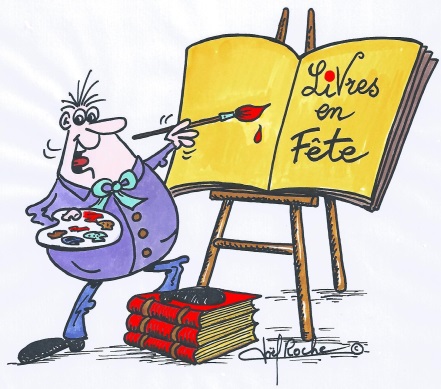 Livres en Fête du dimanche 26 Juin 2022TALON-REPONSEà retourner avant le 31 Mars 2022Mme Marie-France STEPHAN – 2 Place de l’Hôtel de Ville 67110 NIEDERBRONN LES BAINSMail : mf.stephan@niederbronn-les-bains.fr – Tél. 03.88.80.89.72NOM et Prénom ……………………………………………………………………………………………………………Adresse ………………………………………………………………………………………………………………………..……………………………………………………………………………………………………………………………………..Tél. ………………………………………………………………. Mail ………………………………………………………Pour les AuteursJe confirme ma participation à Livres en Fête du 26 juin 2022  			OUI□Dans quelle catégorie d’auteur vous classez-vous ?  …………………………………………………………………………… Pour les AnimationsJe confirme ma participation à Livres en Fête du 26 Juin 2022  			OUI□Descriptif précis de l’animation envisagée ……………………………………………………………………………………………………………………………………………………………………………………………………………………………………………………………………………………………………………………………………………………Pour mon animation, j’ai besoin du matériel suivant : ………………………………………..….…………………………………………………………………………………………………………………………………………………………………………………………………………………………………